Interview 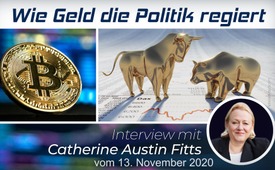 Wie Geld die Politik regiert – Interview mit Catherine Austin Fitts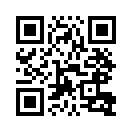 Wodurch werden korrupte Machenschaften innerhalb des Finanzsystem verdeckt? Wenn Zentralbanken im Verbund mit Geheimdiensten und Justizbehörden die totale Rolle über digitale Systeme haben, welche Rolle spielen dann noch Bitcoins, Blockchain und Kryptowährung? In diesem Kla.TV-Interview erklärt die ehemalige Regierungsbeamtin, Investmentbankerin und Anlageberaterin Catherine Austin Fitts, wie Geld die Welt regiert. Hören Sie selbst, warum sie trotzdem nicht aufgibt, optimistisch zu bleiben.Moderation:
Und hier ist Teil 2 unseres Interviews mit Catherine Austin Fitts. Falls sie den ersten Teil verpasst haben, in welchem wir vornehmlich über die US-Wahlen gesprochen haben, können Sie oben [https://www.kla.tv/17671] auf den Direktlink klicken um es anzusehen. Falls Sie den ersten Teil bereits gesehen haben: Es gibt einige kurze Teile, die hier im zweiten Teil erneut gezeigt werden. Der Großteil ist aber neu und wird jetzt hier zum ersten Mal auf Kla.TV veröffentlicht. 

Interview:
C.A. Fitts: Nun, die Zentralbanker drucken Geld aus dem Nichts. Dieses Geld ist gesetzlich definiert und geregelt. Wenn sie nicht den Anschein von Rechtsstaatlichkeit bewahren, ist ihr Geld nichts wert. 
Ihr Geld ist ein menschgemachtes Konstrukt, das durch Gesetze geschaffen wird. Wenn die Banker also öffentlich die Gesetze negieren würden, die ihr Papier aus dem Nichts erzeugen, dann hätten sie gar nichts. 
Ein Zentralbanker weiß, dass er nicht mit den Medien ausschwärmen darf, um deren Realität zu unterstützen. Die Banker haben im Bewusstsein, es gibt die offiziell gemachte Wirklichkeit der Medien, und auf der anderen Seite gibt es die für sie geltende Realität, die von den Zentralbankern aufgegleist wird.
Man muss wissen, das Geld geht hierhin und dorthin, und nicht woandershin. Das ist die Realität. Und deshalb können die Zentralbanker sich nicht am Schwarm der Medien beteiligen, denn dann würde man nicht nur vom Ende der Zivilisation sprechen, sondern auch vom Ende der Finanztransaktionen. 

Dan: Die Zentralbankiers sind also wirklich besorgt um ihren Ruf, aber die Massenmedien vermutlich eher nicht. 

C.A. Fitts: Nun, ihre Aufgabe ist es für Sensationsberichterstattungen und Verleumdungskampagnen zu sorgen, um die geplante Realität zu erfinden. Die Aufgabe der Zentralbankiers ist es, zwei Dinge zu tun: Zum einen müssen sie das bestehende Reservewährungssystem aufrechterhalten und gleichzeitig die Einführung des neuen Systems und der digitalen Währung beschleunigen.
Also haben die Zentralbankiers eine äußerst schwierige Aufgabe zu erfüllen. Ich möchte sie in keiner Hinsicht unterschätzen. Wissen Sie, meiner Meinung nach ist das, worauf sie hinsteuern nachweislich psychopathisch [=verhaltensgestört]. Aber rein aus der Perspektive, wie sie operieren, muss ich sagen, dass das, was sie zu tun versuchen, sehr, sehr schwierig ist. 
Die Zentralbanker sind aus gutem Grund nicht gerne kreativ, und sie haben uns alle gerade in ein globales Experimentierlabor [www.kla.tv/17550] geworfen und schaffen Prototypen und experimentieren fortlaufend am lebenden Patienten. Und das ist für die Zentralbanker nicht angenehm.
Der IWF veranstaltete vor zwei Wochen eine erstaunliche Sitzung mit Carstens von der BIZ [= Bank für Internationalen Zahlungsausgleich], mit Powell von der Federal Reserve [= US-Notenbank]. Und dann die Frau, die den IWF leitet – 
Die Weltbank und der IWF treffen sich einmal jährlich. Diesmal wurde es verschoben und fand online statt wegen Covid 19. Die Frau vom IWF [ = gemeint ist Kristalina Georgiewa] sprach irgendwie über Bill Gates hippes digitales globales Identitätssystem. Sie erwähnte Gates Namen nicht, aber jedem war klar, dass es dabei um Dr. Tod [= Namenbezeichnung von Fitts für Bill Gates] ging. Und man konnte buchstäblich hören, wie J. Powell [= Chef der Federal Reserve Bank] zurückruderte, nach Kräften bemüht, sich so weit wie möglich von ihr zu distanzieren. Er kam zurück zu der Tatsache, dass man aus verschiedenen Gründen das Bargeld nicht abschaffen könne und dass man der Rechtsstaatlichkeit Folge leisten müsse. Und ich wusste, er sitzt da - und er ist Jurist - also, er sitzt da und denkt: Weißt du, es gibt 325 Millionen Amerikaner und mehr als 325 Millionen Gewehre. Wir sollten lieber vorsichtig sein. 
Ich zitiere gerne CJ Hopkins – kürzlich habe ich sein Werk entdeckt – und ich werde ihn demnächst für meinen Solari-Report interviewen. 

Dan: Oh ja, er ist genial.

C.A. Fitts: Er ist absolut sensationell, ich kann nicht genug Gutes über ihn sagen. Wenn man auf solari.com [= Webseite von C.C. Fitts] geht, wird man auf eine Rezension seines Buches der Aufsätze von 2018 und 2019 stoßen. Ich selbst las sie in der Woche vor der Wahl. Das war solch eine Unterstützung für die Seele – ich hatte die ganze Woche danach noch gelacht. In dieser Rezensionbeschreibe ich, worüber er spricht:  Er beschreibt in seinem Buch eine global herrschende Klasse, die den Hysteriegenerator [= mediale Verleumdungskampagnen, Sensationsberichterstattung] mit dem Versuch einsetzt, unerwünschte Volksbewegungen zu zerstören. Und in dieser Rezension weise ich auf den großartigen Schriftsteller Charles Hugh Smith hin, der in einem wunderbaren Diagramm die Verteilungsschere zwischen Arm und Reich in unterschiedlichen Ländern darstellt  ̶   mit den USA in dieser Verteilungsungleichheit als weltweit führend.
Natürlich wird das Establishment sagen, sie wüssten nicht, was diese Ungleichheit verursacht – was absoluter Quatsch ist. Wenn man sich anschaut, was die Ungleichheit verursacht, wird man erkennen, dass sie vom Bundeskreditmechanismus geschaffen wird, der auf krimineller Unternehmensbasis betrieben wird.
Also: Der Bundesregierung fehlen 21 Billionen durch illegale Transaktionen. 24 bis 29 Billionen flossen in die Rettungsaktionen, um verschiedene Sicherheiten zu finanzieren … wegen Derivatebetrügereien [www.kla.tv/15363] … und wahrscheinlich einfach kaltblütig aus Diebstahl. Wir hatten massive kriminelle Unternehmen auf Bundesebene, wo das Finanzministerium und die Zentralbank zusammenarbeiteten. Das kann ich belegen. Geht man auf missingmoney.solari.com findet man all meine Dokumentationen, seitdem ich Washington verlassen habe. Und das war meine Fehde mit Washington: Sie beteiligten sich an massivem Hypothekenbetrug und Hypothekensicherheitsbetrug. 
Das war der Kern der Sache, warum ich mit ihnen 11 Jahre Gerichtsprozesse geführt habe. Die Bundesregierung hatte sich das Recht herausgenommen, sich an massivem Sicherheits- und Bundes-Finanz-Betrug zu beteiligen. 
Und das ist die Ursache von Ungleichheit, die von Geheimhaltung umgeben ist. Hat man nämlich Insider-Informationen und alles andere läuft im Geheimen ab, dann stehen die mit dem Insiderwissen alle hinter einem Einwegspiegel. Ob es sich nun um Kapital-Beschaffungskosten oder den Zugang zu Daten handelt – es gibt enorme Ungleichheiten alleine schon dadurch, dass man die Bundesregierung als kriminelles Unternehmen betreibt. Es ist eine Sache, ein kriminelles Unternehmen zu unterhalten, es ist eine andere Sache, dies mit den Steuergeldern der Bürger zu tun. Und der Grund, warum der Hysteriegenerator [= mediale Verleumdungskampagnen, Sensationsberichterstattung] so laut aufgedreht wurde, liegt darin, dass dafür gesorgt werden muss, dass sich die Menschen hassen und darüber hinaus nicht die Tatsache erkennen, dass bereits ihr ganzes Geld gestohlen wurde und dieses Stehlen noch immer weitergeht.
Ich werde das nie vergessen, ich habe in einem sehr separierten [= getrennter Bereich zwischen den Rassen] Bezirk in Tennessee gelebt. Als ich das erste Mal dorthin kam, versuchte ich zunächst einmal, jeden zu gewinnen, um mit ihm zusammen zu arbeiten, bis ich schließlich aufgab und sagte: Wenn ihr doch nur einfach in Geldangelegenheiten zusammenarbeiten würdet, könnten wir uns reich statt arm hassen. Ich werde euer Recht, einander zu hassen, bis zu meinem Tod verteidigen. Es ist mir so etwas von egal, wenn ihr euch hasst, aber bitte lasst euch nicht euer Geld stehlen! Lasst euch bloß nicht übers Ohr hauen. 
Wenn ich ein Geschichtsbuch über das Amerika seit dem 2. Weltkrieg schreiben würde, dann hieße der Titel: „Wie die örtlichen Jungs abgezockt wurden“.

Dan: Wo wir davon sprechen abgezockt zu werden – vielleicht könnten Sie erläutern, wie genau wurden diese 21 Billionen gestohlen?

C.C. Fitts: Das ist eine ganze Show für sich. 

Dan: Ja, sicher, vielleicht in Kürze.

C.A. Fitts: Bevor ich … ja, es ist so: Bei der Geldwäsche gibt es so viele Rezepte wie beim Kochen. Ich empfehle mein Online-Buch namens „Dillon Read and the Aristocracy of Stock Profits“. Es ist auf der eingeblendeten Webseite[https://dillonreadandco.com/]oder einfach „Dillon Read and the Aristocracy of Stock Profits“ in die Suche eingeben, es ist dort kostenfrei zu finden. Ich habe drei Mal versucht, es als Buch herauszugeben, doch jedes Mal wurde mir gedroht, mit mir unglaubliche Spiele getrieben und beim letzten Mal haben sie sogar das Leben eines meiner Familienmitglieder bedroht. Und so habe ich gesagt: Wisst ihr was, es ist nicht zensiert, es ist kostenfrei erhältlich. Ich habe es nie als Druckversion veröffentlicht. Aber es zeigt großartig einige Beispiele von Techniken, die bei der Geldwäsche angewendet werden. Eines meiner liebsten Beispiele ist die Klage der Europäischen Union gegen den Konzern RJR Nabisco [= amerikanisches Konglomerat, für Tabak und Lebensmittelhandel], der mit der russischen Mafia in Geldwäsche durch Zigaretteninvolviert war. Ich glaube, es war die russische Mafia, Saddam Hussein, die italienische Mafia, die lateinamerikanischen Drogenkartelle. Die EU wurde eindeutig wütend wegen irgendetwas und die legalen Dokumente sind fantastisch. Sie zeigen wie ein Leitfaden auf, wie man es macht. Es ist wirklich großartig. Da ist eine Szene, und …, ich versuche den Leuten zu erklären, dass sowohl im privaten als auch im Regierungssektor die Geldwäsche immer unter dem Deckmantel eines Anwaltsgeheimnisses getätigt wird. Und da ist diese eine wunderbare Szene in den EU-Akten, wo sie einige der Top-Anwaltskanzleien zusammenkommen ließen, um zu diskutieren, wie sie die Tabak-Geldwäsche irgendwie auf die nächste Ebene bringen könnten. Das ist wirklich ulkig, wie auch immer … Die amerikanische Wirtschaft ist der globale Führer in Sachen Geldwäsche. Behalten Sie das im Hinterkopf, ich werde jetzt stark vereinfachen. Im Grunde genommen betreiben unsere Geheimdienste und das Militär die organisierte Kriminalität auf dem Planeten. Das ist wichtig zu verstehen, und das ist eine der großen Herausforderungen für die Zentralbanken mit dem neuen Finanzsystem. Wissen Sie, all das Geld für die organisierte Kriminalität und den Krieg muss durch das Zahlungssystem gehen, welches durch die Zentralbanken betrieben und kontrolliert wird und durch Gebilde wie SWIFT[= Organisation, die ein besonders sicheres Banken-Telekommunikationsnetz betreibt],die sie selbst gegründet haben. Sie wissen also, wo jeder Groschen ist. Ich werde nie eine der Reporterinnen vergessen, mit der ich in Washington zusammengearbeitet habe. Sie aß zu Mittag mit einem der Jungs, der ganz oben in derDEA [= US Drogenvollzugsbehörde]und eben in den Ruhestand gegangen war. Er sah sie traurig an und sagte: „Lass uns der Wirklichkeit in die Augen schauen: Alle Drähte laufen bei der NewYorker FED zusammen. Sie wissen wo jeder Cent ist“.  Also, eines der Probleme die J. Powell mit dem Bargeld hat, ist Folgendes: Wenn du zwei Billionen davon im Umlauf hast, die Hälfte davon außerhalb der USA, und all diese Kartelle organisierter Kriminalität, die dir damit ein Vermögen einbringen … ich meine, das ist ja das hochrentable Geld. Du brauchst dieses Bargeld, das gebraucht wird, um deine CIA-Operationen auszuführen und du brauchst es für die Kartelle… 
Du bist abhängig von diesen Flüssen an Bargeld – und der Aktienmarkt ist SEHR abhängig von diesen. Wie soll man das in Blockchain [= verschlüsselte und vernetzte, digitale Datensätze von Transaktionen]und Krypto [= digitales Zahlungsmittel] umwandeln und nachher sagen, man hätte nichts gewusst? Das ist die Schwierigkeit zwischen Realität und offizieller Realität, eine von vielen. 
Wie dem auch sei, Zentralbanker haben noch eine ziemliche Aufgabe vor sich. 

Dan: Ja, ja, ich frage mich, ob Sie uns noch etwas darüber erzählen könnten, wie die Zentralbanken, oder wie die Regierung Krypto-Währungen einführen wollen. 

C.A. Fitts: Also was ich noch bezüglich der Wahlen sagen wollte: Ein Problem sind die SDR[= Sonderziehungsrechte des IWF], die Sonderziehungsrechte – das andere ist das Konjunkturpaket. Gerade jetzt spricht sich McConnell [= Fraktionsvorsitzender der Republikaner]gegen ein großes Konjunkturpaket aus und gegen die Unterstützung derer, die es wirklich brauchen, während gleichzeitig Biden sagt, er will einen weiteren großen Lockdown. Ich will sagen, worum es bei dieser Debatte wirklich geht: Es liegt am Transhumanisten, der sagt: Wir wollen unabhängige Firmen und produzierende Unternehmen schließen. Aber weil sie noch nicht alle vernichtet werden konnten, beschließen wir eine weitere Runde, um die unabhängigen Fabrikanten vollends zu zerstören. Das Konjunkturpaket wird dabei helfen, sie finanziell abhängig zu machen. Ihr Einkommen wird ihnen weggenommen, dann müssen sie ihre Firmen schließen, Man lässt sie nicht mehr arbeiten. Aber dafür bekommen sie Schecks aus dem großen Konjunkturpaket, und so werden sie in staatliche Abhängigkeit gebracht. Das alles sind Strategien und Puzzleteile, um die Vision des Transhumanismus durchzusetzen. McConnell von der republikanischen Partei sagt: „Nein, das lasse ich nicht zu. Ich lasse nicht zu, dass die unabhängigen Produzenten stillgelegt werden.“ Darum geht es in diesem Krieg. 

Dan: Genau und wissen Sie was, es gibt immer ein paar Leute, die das hören und sagen: „Ah, ich glaube solchen Verschwörungstheorien nicht. 

C.A. Fitts: Ich muss Sie hier unterbrechen.

Dan: Okay, ich wollte fortfahren …

C.A. Fitts: Ich muss Sie hier kurz stoppen. Also, ich wuchs als aktives Mitglied in einer Verschwörung auf, wissen Sie, das war so. Ich arbeitete in Washington, ich wuchs auf in Philadelphia. Philadelphia war eines der großen Zentren organisierter Kriminalität und ich wurde groß in einemStadtteil, welche von Hypothekenbetrug zerstört wurde. Ich beobachtete seine Vernichtung von Grund auf.
Und ich wurde groß in einer Welt von Freimaurern [= internationaler Geheimbund mit bedeutenden Persönlichkeiten] und Geheimgesellschaften und wir glaubten, dass Verschwörungen gut seien. Der Grund, warum wir glaubten, dass sie etwas Gutes seien, ist, weil man durch Transaktionen die Zukunft schafft. So versammelte man sich, machte einen Plan und führte dann eine Reihe von Transaktionen durch, die entweder funktionierten oder nicht. Wissen Sie, so baut man z.B. ein Tagungszentrum und alles schien ordnungsgemäß. Trotzdem musste alles heimlich vonstattengehen, da es wie ein Krieg ist, okay?!
So wuchs ich auf und lebte meine ersten vierzig Jahre mit dem Denken, dass Verschwörungen etwas Wundervolles seien. 
Wissen Sie, ich vergesse das niemals, als ich einmal in New York war, und das ist typisch für die Dinge, die so passierten:  Ein Kerl, der einst für den Bürgermeister arbeitete, und zu dem Zeitpunkt Larry Tischs [=  Investor, Milliardär, CEO von CBS-Fernsehgesellschaft] Stabschef war, rief mich an und sagte: „Dieser eine Städteplaner nimmt diesen wundervollen kleinen Park, er kriegt die Rechte für die Zonenplanänderung und zerstört ihn. Lass uns ihn einfach stoppen.“
Wir taten all diese heimtückischen Dinge und natürlich taten wir es so, dass es niemand herausbekommt, um uns keinen neuen mächtigen Gegner zu schaffen. Aber diese Dinge passierten die ganze Zeit und wurden als wunderbar angesehen. Dann wurde ich Mitte der 90er-Jahre aus dem Establishment geworfen. Danach entdeckte ich, dass die allgemeine Bevölkerung der Meinung ist, dass Verschwörungen schlechtseien, weswegen sie auch derartig machtlos ist.
Wenn man seine Zukunft aufbaut, dann sind Verschwörungen die Schienen zwischen dem Ist-Zustand und der schönen Vision eines freien und inspirierten Lebens. So gelangt man dorthin. Also jeden Solari-Report schließe ich mit den Worten: „Frag nicht, ob es eine Verschwörung gibt. Wenn du nicht in einer drin bist, dann musst du eine starten.“ 
Das Verschreien von Verschwörungstheorien ist allerdings die Gehirnwäsche, welche die Leute machtlos hält. Das Vorgehen, Verschwörungen als Verschwörungstheorien zu brandmarken, wurde von den Geheimdiensten erfunden, um die Leute dahin zu bringen, ihre Machtlosigkeit zu bejahen. Nun, was ich Ihnen sagen muss: Es gibt Billionen von Verschwörungen auf dem ganzen Erdball, weil jeder da draußen seine Schienen in die Zukunft baut und sein Geld dafür benutzt. Also lautet meine Nachricht: Werde aktiv! Ich will nichts von dem Mist hören. Werde aktiv!
Wir haben einen Grundsatz bei Solari, welchen wir seit vielen Jahren befolgen und den ich mein Leben lang befolgt habe: Ich bin ein Investmentbanker. Falls etwas wirtschaftlich nachhaltig sein soll, muss es ein Risikomanagement dafür geben. Man kann kein Risikomanagement betreiben, wenn man etwas Materielles produziert und dann vorgibt, dass die Dinge anders seien als die Wirklichkeit.  Ich bin beruflich in der Wallstreet aufgewachsen und hab mit Milliarden von Dollar jongliert. Ich habe keine Zeit für die offizielle Realität, wenn es um echte Zeit oder reales Geld geht. Ich hab nichts damit zu tun. Und ich muss Ihnen erzählen, dass ich, nachdem ich aus dem Establishment geworfen wurde, ich aus den meisten öffentlichen Medien rausgeschmissen worden bin, weil die gesellschaftlich angesehen bleiben wollten und deshalb kriechen. Ihr Traum ist es, einen Job bei JP Morgan Chase zu bekommen oder zurück in den Handel zu Goldman Sachs zu gehen. Die spielen ebenfalls das Vortäuschen-Spiel. 
Wissen Sie, dass wird nicht funktionieren. Ich möchte also nichts davon hören. Ich bin kein Verschwörungstheoretiker, aber wenn mir das jemand vorwirft, sagt es mir, dass diese Person selbst in der Machtlosigkeit steckt. Und wenn Sie selbst in Machtlosigkeit gefangen sind, sprechen Sie hier mit der falschen Person. Ich bin nämlich nur daran interessiert, über die wirklichen Tatsachen zu sprechen und etwas dagegen zu unternehmen.

Dan: Ich stimme Ihnen zu 100% zu, was Sie über Verschwörungen sagen. Was ich also sagen wollte, ist: Auch, wenn Leute nicht glauben können, dass ein so großer Betrug im Gange ist, müssen sie doch zugeben, dass diese Lockdowns Unternehmen kaputt machen. Und wenn dies im Winter für sechs bis acht Wochen wiederholt wird, und das  immer so weitergehen wird, dann müssen sie zumindest den Schaden an der Wirtschaft zugeben. Wie gehen Sie damit um?

C.A. Fitts: Also hier sage ich, wie ich damit umgehe: Es gibt verschiedene Möglichkeiten. Die meisten Menschen haben praktische Bedürfnisse und müssen sich in dieser Welt zurechtfinden, und es ist sehr schmerzhaft, sich der Tatsache zu stellen, dass die offizielle Wirklichkeit nicht wahr ist. Das kann sehr unangenehm sein. Deshalb gehen viele Leute bei praktischen Angelegenheiten einfach von Folgendem aus: Okay, ich tue jetzt einfach so, als ob die offizielle Wirklichkeit stimmt. Ich will ja keine Auseinandersetzung mit den Behörden und will einfach mein Leben leben.
Ich versuche also, mit den Leuten über die Aspekte zu sprechen, die Auswirkung darauf haben, wie sie ihre Zeit und ihr Geld verwenden. Sie wissen, dass ich zehn Jahre lang Investitionsberaterin war. Es ist mir wichtig, dass die Familien ihre Zeit und ihr Geld erfolgreich einsetzen. Ich versuche also, dass sie sich nicht auf das Gesamtbild fokussieren, sondern auf den Kurs, den diese Welt grade geht, und was sie tun müssen, um darin erfolgreich sein zu können. Okay, also versuche ich zum Beispiel, unsere Abonnenten auf lokale Lebensmittelsysteme zu fokussieren, denn eines der wichtigsten Themen ist, wie man großartige frische Lebensmittel erhält, und zwar solche, denen man trauen kann und die keine Nanopartikel und seltsame Inhaltsstoffe enthalten.
Sie wissen, dass im Weltwirtschaftsforum darüber gesprochen wird, wie großartig es ist, synthetische Lebensmittel und große Gewinne für Big Pharma zu erzielen. Diese wunderbaren Menschen, die uns Ritalin gebracht haben! Okay, also ich versuche sie auf praktische Dinge zu fokussieren. Andererseits versuche ich auch, sie dazu zu bringen, die Welt vom Standpunkt von „Mr.Global“ aus zu betrachten.

Dan: Erklären Sie uns kurz, was mit „Mr. Global“ gemeint ist.

C.A. Fitts:  Okay, also einer der bestimmenden Aspekte des Lebens auf dem Planeten Erde ist, dass wir ein Regierungssystem haben, das geheim ist. Seit dem zweiten Weltkrieg ist unser Finanzsystem immer geheimer geworden und es gibt eine enorme Menge von Solari-Berichten [=Veröffentlichungen auf ihrer Webseite solari.com], die das beschreiben. Ein Teil des Problems ist, dass viele Leute in der Führungsebene selbst Gefangene dieser Geheimhaltung sind. Während die Geheimhaltung und die Menge der Gelder, die der Geheimhaltung unterliegen, immer größer wurde, hat sich die offizielle Realität immer weiter von der Wirklichkeit entfernt. Und es ist sehr schwierig, einen Weg zu finden, diese beiden Wirklichkeiten in einen Einklang zu bringen. Und um das wirklich zu verstehen, muss man die Geschichte dieser Geheimhaltung kennen. Wie dem auch sei, mein Spitzname für das Komitee, das diesen Planeten regiert und das meiner Erfahrung nach bemerkenswert zentralisiert ist, ist „Mr. Global“. „Mr. Global“ ist also meine Metapher für das Komitee, das die Welt regiert. Das ist eine extrem vereinfachte Darstellung.  Aber wenn man die Welt von Mr. Globals Standpunkt aus betrachtet, erkennt man, dass es viele Risiken, Probleme und Unsicherheiten gibt, und es ist viel schwieriger, als man denkt, mit der allgemeinen Bevölkerung zu kommunizieren und sie gar zu verwalten. Und leider sind wir in Bezug auf unser Verständnis der Realitäten und Risiken so weit auseinandergedriftet, dass Mr. Global nicht bereit ist, die Regierungsführung mit uns zu teilen. Er glaubt nicht, dass Demokratie funktioniert, weil wir zu diesem Zeitpunkt so verdummt sind, dass er uns nicht vertrauen kann, intelligente Entscheidungen zu treffen. 
Ich weiß, wie wir dorthin gekommen sind, und ich denke, es gibt einen Weg zurück zu einem wirklich demokratischen Verfahren. Aber wir sprechen davon, dass die Menschen in Bezug auf Recht, Regularien und Wirtschaftszusammenhängen intellektuell so weit voneinander getrennt sind, dass sie wie zwei verschiedenen Spezies geworden sind. Sie haben buchstäblich unterschiedliche Konzepte, wer man ist. Ich werde nie vergessen, als ich Assistenz-Sekretärin für das Wohnungsamt war und für den Minister arbeitete, der dafür bekannt war, in eine Art von psychotischen Wutausbrüchen zu geraten und seine Beherrschung zu verlieren. Ich war in einer Besprechung mit ihm, und er war so wütend auf den kalifornischen Regionalverwalter, dass er ihn in dieser Besprechung anschrie. Schließlich sagte der kalifornische Regionalverwalter zu seiner Verteidigung:„Herr Minister, ich musste es tun, es ist das Gesetz.“ Und der Minister schrie heraus: „Das Gesetz, das Gesetz, ich muss dem Gesetz nicht gehorchen. Ich unterstehe einer höheren moralischen Autorität“, und genau in diesem Moment konnte ich buchstäblich sehen, wie sich die Wirklichkeit teilte, und ich konnte die Szene aus dem Film „Eyes Wide Shut“[=weit geschlossene Augen] sehen mit den Geheimbünden in ihrem inneren Heiligtum. Er glaubte wirklich, dass er dem Gesetz nicht gehorchen müsse, solange er sich an die Regeln des Bundes hielte. Das Gesetz sei ein Witz, es sei irrelevant.

Dan: Das ist wie ein Richter, der die Geschworenen warnt: „Und kommen Sie mir nicht mit der Verfassung.“ 

C.A. Fitts:  Nun, die Sache ist die: Wenn Sie einen Richter haben, der eine Kontrollakte [= Daten aufgrund derer man diese Person erpressen kann] hat. Wissen Sie, ich habe elf Jahre lang gegen das Justizministerium gekämpft. Ich hatte mit vielen Richtern zu tun, darunter auch mit dem ehemaligen Generalrat der CIA, der bekannt dafür war, wie korrupt er war, und es war komisch, weil … Wissen Sie, wir kämpften und kämpften und kämpften und zermürbten ihn, bis er Angst bekam und schließlich kündigte.  Ich denke, es ging so schnell, weil wir eine Webseite mit all den Dokumenten erstellt hatten, und auf einmal̶  innerhalb zwei Wochen  ̶  trat er ab. Es war lustig, das anzusehen. Nun, Transparenz ist sehr mächtig, die Transparenz ist sehr mächtig, aber fast jeder in einer wichtigen Position hat eine Kontrollakte [= Daten, aufgrund derer man diese Person erpressen kann].
Das Leben kann sehr schön sein, wenn man da mitspielt. Aber es kann auch sehr gefährlich sein, man kann sein Leben verlieren, und ihre Kinder können ihr Leben verlieren, wenn man nicht mitspielt. Ich habe gesehen, wie Richter mit den positiven und negativen Aspekten gearbeitet haben. Ich habe das gesamte Spektrum gesehen: verdeckte Operationen, die Entwicklung von Bestrafungen, usw., und es ist ein sehr gefährliches Geschäft.

Dan: Wo wir gerade von Transparenz sprechen und dieser Kluft zwischen Mr. Global und der Weltbevölkerung: Erst neulich war ich hier auf einer Sitzung des Gesundheitsausschusses für den Landkreis. In diesem Jahr haben sich die Bürger wirklich in die örtliche Politik eingebracht, was sie vorher nie getan haben. Wenn eine Sitzung des Gesundheitsausschusses an einem Mittwochnachmittag um 15 Uhr stattfand, konnte man früher froh sein, wenn eine einzige Person aus der Öffentlichkeit hingehen würde. Jetzt ist der Raum voll. In dieser Sitzung waren die Mitglieder des Gesundheitsausschusses anwesend und auf dem Bildschirm war das Rathaus, das dem Gesundheitsausschuss des Landkreises angeschlossen ist, über eine Zoom-Sitzung zugeschaltet, Und ich sage Ihnen, die Leute vom Rathaus waren einfach nur verblüfft. Sie konnten nicht glauben, dass die Leute, die sie vertreten sollten, anwesend waren und sich alles angehört haben. Und ein paar von ihnen mussten die Kamera ausschalten, weil sie Tränen in den Augen hatten wegen der ganzen öffentlichen Diskussion, die vor sich ging. Es gab dann an diesem Abend eine separate Rathaussitzung, die über Zoom stattfand. Sie wussten aber nicht, dass ein paar Leute, die bei der Sitzung des Gesundheitsausschusses gewesen waren, auch bei der Rathaussitzung anwesend waren und zuhörten. Und diese Rathaussitzung begann mit ... Okay, ich war nicht da, aber ich umschreibe es: „Das war eines der schlimmsten Treffen. Wir kamen nicht zu Wort und konnten den Gesundheitsausschuss nicht davon überzeugen, die von uns gewünschten Maßnahmen durchzusetzen, weil all diese „Dorftrottel“ gekommen sind.“ Völlig abgehoben.

C.C. Fitts: Richtig, seit vielen Jahrzehnten sage ich zu meinen Abonnenten: Kümmern Sie sich nicht darum, wer der Präsident ist, kümmern Sie sich darum, wer Ihr Polizeioberkommissar ist, kümmern Sie sich darum, wer in Ihrem Stadtrat sitzt. Die gesamte politische Macht in den Vereinigten Staaten geht von der Basis aus. Wenn Sie also nicht genau wissen, was in 3100 Landkreisen vor sich geht … Wissen Sie, die Korruption findet auf Landkreisebene statt. Sie müssen also den Kampf vor Ort führen. Wir haben einen wunderbaren Solari-Bericht mit dem Titel "Entpacke deine lokalen finanziellen Ökosysteme". Der Grund, warum ich immer wieder versuche, alle wieder zum Thema Geld zurückzubringen, ist nicht, weil ich damit sagen will, dass Geld wichtig ist, sondern dass der größte Teil der Korruption durch Verletzung des Finanzverwaltungsgesetzes passiert.  
Und wissen Sie, wir alle müssen herausfinden, und zwar als politische Angelegenheit, wo die Schwachstelle liegt, und ich glaube, dass die Schwachstelle darin liegt , dass die Finanzverwaltungsgesetze nicht eingehalten werden, weder auf Kreis-, Landes- noch auf Bundesebene.  Hier könnte man den Hebel ansetzen, um sie zurückzulenken. Aber man muss sich die Zeit nehmen, sich hinsetzen und die Budgets, den Finanzbericht und das Gesetz lesen, um herauszufinden, wo die naheliegende offensichtliche Möglichkeit besteht, sie zurückzulenken. Im Gesundheitsausschuss haben sie die Wissenschaft nicht auf ihrer Seite. Du beginnst also ihnen echte Wissenschaft zu bringen. Es gibt Gesetze …Wenn man biologische Gefahren falsch darstellt …Es ist illegal, eine Biogefahr falsch darzustellen. Wenn Sie also eine örtliche oder staatliche Gesundheitsbehörde haben, die Biogefahren falsch darstellt, können diese Leute, abhängig von den Gesetzen Ihres Bundesstaates, ins Gefängnis kommen. Tatsächlich würde ich sagen, dass es sehr viele Gesundheitsbeamte gibt, die für private Gefängnisse in Frage kommen. Ich nenne sie nicht Privatgefängnisse, sondern Sklavenarbeitslager. Hier möchte ich darauf hinweisen, dass Herr Biden es war, der dieses System 1994 mit dem „Omnibus Crime Bill“[= von J. Biden entworfenes US-Gesetz zur Schaffung neuer großer Polizeitruppen, Subventionierung von Gefängnissen, uvm.]geschaffen hat.

Dan: Sklavenarbeitslager in Amerika?

C.C. Fitts:  Absolut, lies dazu „Dillon Read and the Aristocracy of Stock Profits“. Da geht es nämlich um die Schaffung der privaten Gefängnisindustrie. 

Dan: Okay.

C.C. Fitts: Also, man hat die Rauschmittel legalisiert, was in der Folge den Krieg gegen die Drogen entfesselt hat. Daraufhin kamen Menschen auch ins Gefängnis, die sich faktisch zu Sklavenarbeitslager entwickelt haben.

Dan: Erstaunlich, sehr erstaunlich. Ich frage mich, ob Sie kurz erklären könnten, ich will hier nicht zu tief greifen, aber wenn Sie es kurz erklären, könnten. Mir wurde gesagt, dass Kryptowährung und Blockchain-Technologie die sicherste Zahlungsmethode sei. 

C.C. Fitts: Das ist totaler Schwachsinn, totaler Schwachsinn. Wenn man das glaubt, dann ist man schon zu 100% gedankenkontrolliert und hat ein echtes Problem. Die Sache ist also die: Das, was ich auf meiner Tastatur tippe, ist nicht sicher. Und die Informationen, die ins Internet gehen und in die Blockchain gelangen, sind nicht sicher. Hören Sie sich Bill Binney [= ehemaliger technischer Direktor der NSA] an. Die Verschlüsselung, wo auch immer sie stattfindet, ist nicht sicher, würde ich behaupten. Im Jahr 2017 war ich als Investitionsberaterin tätig, und ich habe mich 100 oder 200 Stunden ernsthaft damit befasst. Dazu gehörte auch, dass ich mich persönlich mit Bill Binney wegen der Verschlüsselung und anderen Themen getroffen habe. Wissen Sie, das alles ist ungefähr so sicher wie meine Terrasse draußen. Okay. Ganz zu schweigen von der Tatsache, dass die meisten Leute, die dieses Zeug besitzen, es an den Börsen liegen haben, und auch das ist einfach nicht sicher. Wenn man Bitcoin besitzen und es sicher haben will, muss man es in eine Offline-Geldbörse legen, die durch ein getrenntes Netzwerk gesichert ist. Und dann möge Gott Ihnen helfen, Bitcoin wieder in Umlauf zu bringen und damit zu handeln, denn auch das ist nicht sicher. Wir haben erst vor kurzem gesehen, wie das Justizministerium im Zusammenhang mit dem „Silk Road“ Fall [= Gerichtsprozess gegen einen virtuellen Schwarzmarkt] fast eine Milliarde Dollar an Bitcoin beschlagnahmt hat. Ich sage das schon seit Jahren zu meinen Abonnenten. Ich versuche sie folgendermaßen zu überzeugen:„Wenn das so sicher ist, wie kann das Justizministerium sie dann beschlagnahmen?“ Nun, ich kann Ihnen sagen, wie das geht: Haben sie jemals erlebt, wie ein Computertechniker vom Justizministerium vorgeladen wurde? Lassen Sie mich Ihnen das sagen: Neun von zehn machen sich in die Hose und tun dann alles, was ihnen gesagt wird  ̶  in einem Zustand völliger Panik und Angst. Es ist mir also egal, was über die technische Integrität gesagt wird. Aber ich bin noch nie einem digitalen System begegnet, welches Integrität besaß. Wenn rechtliche Institutionen in einem zivil- oder strafrechtlicher Prozess entscheiden, gegen jemand vorzugehen, dann werden die Menschen physisch kontrolliert und können sogar erschossen werden. Das heißt, dass dieser Planet von physischer Gewalt regiert wird. Diese Systeme sind also so sicher wie die Menschen, die sie verwalten und manipulieren, und die Zentralbanken und die Justizbehörden haben die totale Kontrolle darüber.

Dan: Wenn Sie in Ihrem Solari-Bericht erwähnen, dass die chinesische Regierung zu Krypto-Währungen wechselt und der Yuan in Krypto-Währungen ausgegeben und sie Blockchain beitreten wird, glauben Sie nicht, dass sie dabei auf Schwierigkeiten stoßen werden? 

C.C. Fitts:  Also, das ist so: Kann eine Partei ihre eigene „Blockchain“ vor einer anderen Partei schützen? – Wahrscheinlich. Was passieren wird, ist, dass die Zentralbanken und die Justizbehörden, die mit den Zentralbanken zusammenwirken, entscheiden werden, mit einer Zentralbanken-Krypto herauszukommen. Und sie werden die Macht haben und dann werden sie miteinander kämpfen. Ich denke, wohin sich alle bewegen – wenn man dieser „Cross-borderpayments“ [= Transaktionen, bei denen Zahlungsempfänger und Transaktionsempfänger in versch. Ländern sind]-Agenda zuhört, da spricht Carstens, der Kopf der BIZ[= Bank für Internationalen Zahlungsausgleich], Klartext. Er sagt: Wenn eine Zentralbank möchte, dass ein Nicht-Bürger keine Transaktion in Krypto vornehmen kann, können sie das abschalten. Nun, was bedeutet das. Es heißt, dass sie jeden Bürger und jeden Nutzer ausschalten können – Punkt! Nicht nur Ausländer. Carstens redete sehr offen darüber. Ich hörte mir das zusammen mit John Titus an, den ich für einen der besten Beobachter der Zentralbanker halte. John hilft mir regelmäßig mit meinem „Geld und Märkte“-Bericht im Solari-Report. Wir hörten uns das gemeinsam an und John schickte mir eine E-Mail, während wir zuhörten, als Carstens das sagte – und John schrieb: „Eben hat er die Katze aus dem Sack gelassen!“ Ich fand das lustig. Die sprechen da ganz offen darüber. Das heißt: Die Kryptosdienen als Prototypen, die ihnen helfen herauszufinden, wie sie das System aufbauen wollen. Sie haben ja Menschen rund um die Welt … Also, ich sehe Bitcoin als einen Prototypen, der meines Erachtens einfach aus der Werkstatt der Geheimdienste stammt. Aber dieses System wird eines sein, wo die Zentralbanker die völlige Kontrolle haben. Vergessen Sie nicht: Sie kontrollieren ganz physisch die Kabel am Boden und die Satelliten im Himmel. Also: Kontrollieren sie die Hardware, kontrollieren sie auch die Software! „Mr.Global“ führt nie eine Technologie ein, die Mr.Global nicht kontrolliert. So funktioniert das. Also, wenn man denkt, dieses Zeug ist sicher, nun – es ist so sicher wie … Impfungen und geht immer weiter. Aber worüber wir hier reden: Es geht nicht darum, eine neue Währung einzuführen. Es ist das Ende der Währungen! Deshalb lautet auch der Untertitel von meinem letzten Solari-Report „Das Ende der Währungen“. 

Dan: Genau. 

C.C. Fitts:  Also, hier manifestiert sich ein allumfassendes Monopol, aus dem die Zentralbanker jeden jederzeit ausschließen können, der nicht tut, was sie sagen. Das schließt räumliche Kontrolle mit ein. Also: Niemand kann sich mehr als fünf Meilen[=ca. 10 km] von seinem Haus entfernen, außer er hat eine Erlaubnis, ist brav gewesen und hat sich seine persönlichen Belohnungen in ihrer kleinen Hierarchie erworben. Also wir reden hier von einem System der Sklaverei, die Bibel spricht vom Malzeichen des Tieres. Und all diese hartnäckigen Leute in Montana, wo du dich gerade aufhältst, die sagen, dass es das „Malzeichen des Tieres“ ist [= biblische Warnung: Endzeitliche Macht will allen Völkern bestimmte Verhaltensregeln aufzwingen], haben das System verstanden. 

Dan: Sie erwähnen in Ihrem Bericht, dass Covid kam, um den US-Dollar zu retten. Könnten Sie erklären, wie Covid ein Deckmantel für den unvermeidbaren auf uns zukommenden Crash ist? 

C.C. Fitts: Ich denke, der Crash hätte nicht unvermeidbar sein müssen. 

Dan: Wirklich? 

C.C. Fitts:  Ja, ich glaube da nicht so dran. Nun, wenn man 50 Billionen Dollar stiehlt und behält, … also, wenn man ein System bankrottgehen lässt, indem man all das Vermögen herauszieht, dann muss man dieses System kollabieren lassen. Aber man sollte bedenken: Es ist nicht die Welt, die Pleite geht, es ist das System, das man ausgepresst hat. 

Dan: Nun, einfach die Idee, endlos Geld ohne Deckung zu drucken … viele Ökonomen würden sagen, dass das zu einem Crash führen muss, oder nicht?

C.C. Fitts: Nun, es wird unweigerlich zu einer Entwertung führen. 

Dan: Ja.

C.C. Fitts: Man darf nicht vergessen, sie haben das System durch Kompostieren am Laufen erhalten. Wenn man jedes Jahr die Existenz von 10% der Menschen zerstört und ihr Zeug stiehlt, kann man es am Laufen halten. Das System hat eine negative Investitionsrendite. Also, wenn man ein System mit einer negativen Investitionsrendite hat, dann muss am Ende des Jahres jemand „sterben“, um das System zu subventionieren, damit man es am Laufen hält. Also muss man entweder einen Teil des Systems kompostieren – deshalb nenne ich das den Bandwurm. Der Bandwurm muss den Wirt immer weiter aussaugen oder man muss sein System ändern, damit es eine positive Investitionsrendite abwirft. Die Frage ist, wie man das erreicht. Es gibt zwei Wege, wie man das theoretisch machen kann. Der eine ist, die Bevölkerung signifikant zu verändern oder zu entvölkern. Der andere ist, ein System zu stürzen, was die produktive Lösung wäre. Um das zu tun, braucht man Transparenz. Man kann dieses Maß an Geheimhaltung nicht aufrechterhalten. Nun, die Führerschaft denkt, dass das nicht funktionieren kann. Deshalb nehmen sie die Technologie und ersetzen Menschen im Prinzip mit Automatisierung, Künstlicher Intelligenz und Software. Und dann ist die Frage, wie sie die Menschen beschäftigt halten, wie sie mit ihnen umgehen. 
Und das ist einer der Gründe, warum sie jeden von einem bedingungslosen Grundeinkommen abhängig machen möchten und warum sie beabsichtigen, eine Technokratie zu schaffen, in welcher ein menschliches Wesen nicht mehr als souveränes Individuum gesehen wird, sondern als Ressource. Dann können sie alle Ressourcen verwalten, sodass sie davon profitieren. Aber sie wollen den negativen Investitionsrücklauf beibehalten. Die Faktoren, die negative Rendite erzeugen, sind Geheimnistuerei und zentrale Kontrolle. Jedoch sieht die Führungsebene daraus keinen Ausweg.
Es ist nun leicht zu sagen, dass sie die Bösen sind und es gibt natürlich viel Psychopathie [= Verhaltensstörung] im System. Wenn sich ein System derart weit vom Leben und der Realität entfernt hat, ist das die Folge.
Wir haben eine Kultur, welche hypermaterialistisch ist. Das macht sie sehr dumm gegenüber dem Leben. Wenn man sich aber die Schwierigkeiten ansieht, welche die Leute an der Spitze mit der Gesamtbevölkerung hat … Wir könnten eine geraume Zeit darüber reden, warum sie bemitleidenswert sind, denn die Gesamtbevölkerung ist im selben Maße korrupt und gierig wie sie. Die Gier zieht sich durch unsere Gesellschaft, ich sage immer, der Sumpf erstreckt sich über das ganze Land. Wenn Sie meine „Red Button Story“ nicht gesehen haben, lege ich ihnen ans Herz, auf YouTube danach zu suchen. Eine meiner prägendsten Erinnerungen an die Leute in der Elite ist diese:  Vor vielen Jahren arbeitete ich mit Leuten, welche wirklich an der Spitze der „US-Nahrungskette“ standen. Sie kämpften mit dem Problem, dass die Menschen in der Mitte und unten sich für nahezu nichts verkauften. Das bedeutete, dass sie in einem Gefangenendilemma [= ein mathematisches und psychologisches Spiel mit zwei Gefangenen] steckten: Machten sie selber nicht die Drecksarbeit, dann machte sie ein anderer, der sie mit dem Geld kaufte. So geht der Wettlauf nach unten … Und das spielt eine Rolle beim Herausbringen einer neuen Technologie. Wie setzt man das Gesetz durch, wenn die große Masse nicht die finanziell verantwortungsvolle Lösung unterstützt? Aus diesem Grund gaben sie nämlich das Haushaltsabkommen [siehe https://www.kla.tv/17671] auf. Sie versuchten es immer wieder, wurden aber so frustriert wegen der Korruption in den unteren und mittleren Gesellschaftsschichten und gaben auf. 
Nun, ich würde sagen, das ist alles kein Problem. Es gibt viele Wege, um die Basis der Bevölkerung dazu zu bewegen Verantwortung zu übernehmen, aber was benötigt wird, ist Transparenz. Die Elite hat niemals herausgefunden, wie man effektiv Transparenz schafft, um uns eine bessere Zukunft zu ermöglichen. Sie glauben wohl selbst nicht daran, es zu schaffen.

Dan: Aber kann es geschafft werden? Ich meine, der Untertitel Ihres Buches lautet: „Das Ende der Währungen, wenn wir sie lassen.“ Also würde ich gerne das Interview auf der positiven Seite beenden.

C.C. Fitts: Ich hatte mal einen Pastor, der sagte: Wenn wir dem ins Angesicht schauen können, kann Gott es lösen.

Dan: Stimmt.

C.C. Fitts: Ich bin ein Optimist. Wenn ich sage, ich bin ein Optimist, meine ich das nicht notwendigerweise in Bezug auf Einzelschicksale, denn ich unterschätze nicht…Wenn die Zentralbanker ins „Experimentierlabor“[www.kla.tv/ 17550] gehen und es in der Führungsriege derart unentschieden ist, kann es in der Mittel- und Unterschicht zu ungeahnten Auswirkungen kommen: Denn bei Panik können sehr blöde Dinge passieren. Wir reden hier also über eine sehr gefährliche Situation. Ich kann nicht ausschließen, dass wir ungewisse und harte Wege vor uns haben. Meine Befürchtung ist natürlich, dass es in einem nuklearen, ernsthaften physischen Krieg enden könnte.  Also ich verstehe alle vorhandenen Risiken. Doch der Transhumanismus ist dem Leben, wie es funktioniert, derart entgegengesetzt, dass ich glaube, er muss scheitern. Es hängt also von uns ab, eine Alternative zu finden. Wie können wir es der menschlichen Zivilisation ermöglichen, sich wirklich zu entfalten? Und wie können wir das Beste in der westlichen Zivilisation nähren, um diese Entfaltung zu unterstützen? Der Weg dies zu tun, ist, die Lichter anzuschalten. Und wir haben die Macht, die Lichter anzuschalten. Man kann uns nicht stoppen, denn so viel ist durch unabhängige Medien und durchs Internet ans Licht gekommen. Wir können die Lichter anschalten und damit beginnen, in unserem eigenen Landkreis Licht ins Dunkel zu bringen. Also enthülle dein lokales finanzielles Ökosystem und mache das als eine Gemeinschaft. Und beginnt darüber zu sprechen, wie man die negative Investitionsrendite in eine positive umwandeln kann. Es gibt eine wunderbare Website mit dem Namen Strong Towns [=zu Deutsch: Starke Dörfer/ https://www.strongtowns.org/] von Chuck Marohn. Er war ein Städteplaner, welcher die negative Investitionsrendite durch einen ganz anderen Mechanismus entdeckte. Er kam durch den Infrastruktur-Zuschuss-Prozess [= Mechanismus, der Infrastrukturprojekte von privater und öffentlicher Hand sponsert] drauf, wie ich durch den Hypothekenbetrug. Aber es ist das gleiche Problem. Er arbeitet mit Gemeinden zusammen, um Positives zu erreichen. Und viele andere tun es ihm gleich. Aber wir müssen unsere eigenen Fähigkeiten in dem Ganzen sehen und Verantwortung übernehmen! Wenn ich in den Vereinigten Staaten in einem Landkreis lebe, in dem es eine negative Investmentrendite gibt, wie kann ich dann dafür sorgen, Licht in die Sache zu bringen – was in meiner Macht steht – und es ändern? Wir haben die Kraft, in unserem eigenen Landkreis etwas zu ändern. Wenn nur zehn Prozent der Bevölkerung in zehn Prozent der Landkreise aktiv werden und etwas verändern– die Ressourcen sind da. Wir beobachten ja gerade Immobilienzerstörungen wegen der Randalen der Antifa, die ich aber bewusst als „Immobilieninvestment-Gelegenheit“ bezeichnen möchte. Und wenn man sich den Wohlstand ansieht, der durch Technologie geschaffen wird  … es ist unglaublich.

Dan: Stimmt, stimmt. Die Randale treiben die Preise runter!

C.C. Fitts: Ja, das ist ein Immobilienerwerbs-Plan. Wissen Sie, es gibt Verschwörungen. Und Immobilienerwerb war schon immer eine große Quelle für Verschwörungen und das beobachten wir. Das spricht für die außergewöhnliche Gelegenheit zum Wohlstand, welcher vor uns liegt. Aber wir müssen das Licht anschalten!

Dan: Wunderbar!

C.C. Fitts: Mein Pastor pflegte immer zu sagen: „Wenn wir dem ins Angesicht schauen können, kann Gott es lösen.“ Und es ist wahr. Es ist wirklich wahr. Die Frage ist also, ob wir dem ins Auge sehen können.

Dan: Okay. Catherine Austin Fitts, herzlichen Dank für die Zeit, die Sie mit uns verbracht haben und ich hoffe, wieder einmal mit Ihnen sprechen zu können. Wenn Sie jemals in Montana sind, dann brauchen wir wahrscheinlich einen zweitägigen Spaziergang im Schnee, damit ich Ihnen alle anderen Fragen stellen kann, die ich zu Ihrem Solari-Report noch hätte.

Dan: Also Catherine, lassen Sie uns ein Ja-Nein-Interview mit 10 Fragen machen. Ich gebe Ihnen zehn Fragen. Sie können mit “Ja”, “Nein” oder  „Frage überspringen” antworten.

C.C. Fitts: Okay. 

Dan: Nun, erste Frage: Sollten wir Patente und das Recht auf geistiges Eigentum abschaffen? 

C.C. Fitts: Das ist kompliziert. Sowohl „ja“ als auch „nein“.  

Dan: Wie wäre es mit „weiter”?

Dan: Frage Nummer zwei: Sind Zölle gut, um Jobs zu schützen und Einkommen für die Regierung zu generieren? 

C.C. Fitts: Die Frage ist nicht leicht zu beantworten. Im Allgemeinen „Nein“, jedoch mit Ausnahmen. 

Dan: Okay. Nummer drei: Boris Johnson sagt, er wäre bereit, sich impfen zu lassen. Können wir sicher sein, dass der Impfstoff, welche er vor Medien und Kameras bekommt identisch mit dem ist, den wir bekommen sollen?

C.C. Fitts: Absolut nicht.

Dan: Frage Nummer vier: Braucht die Welt wirklich eine alleinige vorherrschende Währung? 

C.C. Fitts: Die Welt benötigt eine Zentralbank, welche in einer multiplanetaren Zivilisation für die Erde operieren kann.  

Dan: OK. Nummer fünf: Denken Sie, dass Vince Foster [= stellv. US-Anwalt des Weißen Hauses, starb mit 48 Jahren] Selbstmord begangen hat? 

C.C. Fitts: Definitiv nicht.

Dan: Nummer sechs: Denken Sie, es war etwas faul am Tod von Michael Hastings [= investigativer Journalist, Kritiker der Obama-Regierung und des Überwachungsstaates, starb mit 33 Jahren]? 

C.C. Fitts: Jawohl, 100 %ige Wahrscheinlichkeit. 

Dan: Dann werde ich wahrscheinlich die Antwort auf die nächste Frage erraten können. Nummer sieben: Denken Sie, dass Seth Rich [= Mitarbeiter des Demokratischen Nationalkomitees, starb mit 27 Jahren durch zwei Schüsse] eine Quelle für WikiLeaks gewesen ist? 

C.C. Fitts: Ja, ja. 

Dan: Nummer acht: Angesichts der bisherigen Leistungen von Generalstaatsanwalt Barr [= US-amerikanischer Jurist und Politiker der Republikanischen Partei], seine Tatenlosigkeit und Beschreibung des Epstein-Todes als, Zitat: „ein perfekter Sturm von Verwechslungen“ miteinbezogen, sollten wir zuversichtlich sein, dass er sich in der Aufklärung jedes erheblichen Teils des Wahlbetrugs ertüchtigen wird? 

C.C. Fitts: Nun, es ist dem Generalstaatsanwalt unmöglich, alles aufzuklären. Ich meine, es ist so, als sage man, er könne den Atlantischen Ozean auslöffeln. 
Okay, wenn Sie die meine Vergangenheit und die von Bill Barr ansehen, werden Sie sehen, ich habe viele Gründe, ihn nicht zu mögen. Jedoch meine Einschätzung seiner Leistung als Generalstaatsanwalt ist, dass ich auf bemerkenswerte Weise davon beeindruckt bin, mit welcher Kompetenz er seinen Beruf ausführt. Auch das zu unterstützen. Also muss ich ihm, bei allem, was ich sehe  ̶  und ich sehe nicht alles  ̶   zu meiner eigenen Überraschung die Note 1 für seine Leistung geben.

Dan: Okay, gut. Neunte Frage:  Tat Glenn Greenwald [= investigativer Journalist] das Richtige, als er „The Intercept“ [= US-amerikanisches Online-Nachrichten-Magazin] verließ? 

C.C. Fitts: Glenn Grennwald tat das Falsche als er überhaupt beim Intercept anfing. 

Dan: Richtig. Und weshalb ist es so? Unabhängige Nachrichten, keine Werbung. 

C.C. Fitts: Das Ziel für die Gründung von “The Intercept” war meiner Meinung nach – nicht, dass er sich dessen bewusst war – ihn von der Geschichte mit Snowden [= US-amerikanischer Whistleblower, lebt in Russland im Exil]abzubringen und den Großteil der Geschichte zu begraben. So wie ich es verstanden habe, aber ich habe es nie unabhängig recherchiert, wird das meiste Material vom Fall „Snowden“ hinter Schloss und Riegel gehalten. 

Dan: Wäre er besser beim Guardian  [= britische Tageszeitung]angestellt geblieben oder komplett unabhängig geworden?

C.C. Fitts: Vollständig unabhängig. Kontrolle ist alles. Es gibt einen Grund dafür, dass ich die Anteile mit Stimmrecht von Solari kontrolliere. 

Dan: Ok. Letzte Frage: Werden Sie sich gegen Corona impfen lassen?

C.C. Fitts: Nein. Nein. Sie wissen, ich bin gläubig, und die Corona-Impfung ist nach allem, was ich darüber gelesen habe, nicht sicher. Und es gibt aus der Perspektive der Gesundheit keinen Grund, sich impfen zu lassen, denn es ist keine Impfung. Laut dem Gesetz gilt eine Impfung als Medizin. Dies jedoch ist keine Medizin, es ist ein Betriebssystem. „Moderna“ [= US-amerikanisches Biotechnologie-Unternehmen]nennt es die „Software des Lebens“.  Nun, Bill Gates zerstörte einige meiner Computer mit seinem „Betriebssystem-Herunterlade-Spiel“. Da hat jemand eine Hintertür offen und deshalb man muss die Computer aufgrund der „Viren“ andauernd neu updaten. Nun, meine Haltung ist diese: Der Tod ist nicht das Schlimmste, was hier passieren kann. Und die Amerikaner werden durch vielerlei Dinge vergiftet. Injektionen zählen zu den größten Ursachen von Vergiftungen. 54 % unserer Kinder haben chronische Behinderungen, die IQ-Werte sind um sieben Punkte gefallen. Diese Kinder – unsere zukünftigen Generationen – werden durch Vergiftung zerstört. Und diese Injektionen werden, wie ich glaube, auf dramatische Weise zur weiteren Vergiftung beitragen. Und außerdem wird dadurch versucht, Dinge in ihren Körper zu injizieren, die helfen, sie zu kontrollieren und ihre Gedanken zu steuern. Also ich habe kein Interesse an diesem Prototyp von „Mr. Global“, der testet, wie man ein Betriebssystem in einer Person installiert und diese dann in die Belegschaft der Roboter integriert. Sind unsere Kinder souveräne Persönlichkeiten oder sind sie Roboter? 

Dan: Vortrefflich ausgedrückt. Gut, dies soll die Schlussbemerkung unseres „10-Fragen-Kurzinterviews“ sein. Vielen Dank Catherine, dass Sie sich heute die Zeit für uns genommen haben.von --Quellen:--Das könnte Sie auch interessieren:#USA - www.kla.tv/USA

#Finanzsystem - Geld regiert die Welt ... - www.kla.tv/Finanzsystem

#Korruption - www.kla.tv/Korruption

#Interviews - www.kla.tv/Interviews

#CatherineAustinFitts - www.kla.tv/CatherineAustinFittsKla.TV – Die anderen Nachrichten ... frei – unabhängig – unzensiert ...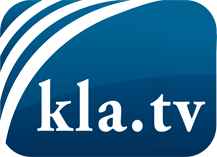 was die Medien nicht verschweigen sollten ...wenig Gehörtes vom Volk, für das Volk ...tägliche News ab 19:45 Uhr auf www.kla.tvDranbleiben lohnt sich!Kostenloses Abonnement mit wöchentlichen News per E-Mail erhalten Sie unter: www.kla.tv/aboSicherheitshinweis:Gegenstimmen werden leider immer weiter zensiert und unterdrückt. Solange wir nicht gemäß den Interessen und Ideologien der Systempresse berichten, müssen wir jederzeit damit rechnen, dass Vorwände gesucht werden, um Kla.TV zu sperren oder zu schaden.Vernetzen Sie sich darum heute noch internetunabhängig!
Klicken Sie hier: www.kla.tv/vernetzungLizenz:    Creative Commons-Lizenz mit Namensnennung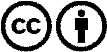 Verbreitung und Wiederaufbereitung ist mit Namensnennung erwünscht! Das Material darf jedoch nicht aus dem Kontext gerissen präsentiert werden. Mit öffentlichen Geldern (GEZ, Serafe, GIS, ...) finanzierte Institutionen ist die Verwendung ohne Rückfrage untersagt. Verstöße können strafrechtlich verfolgt werden.